Состоялись V межшкольные чтения «Добродетель»14 апреля 2018 года учащиеся 4-х классов, их учителя и родители приняли участие в V межшкольных чтениях «Добродетель»Межшкольные чтения «Добродетель» проходят в рамках муниципального фестиваля «Мы все такие разные, но мы – вместе!» и объединяют школьников, заинтересованных в исследовательской деятельности, увлеченных поиском новой, интересной информации нравственного содержания. Это мероприятие значимо для учащихся 4-х классов с позиции углубления осознания школьниками нравственных ценностей, укрепления их нравственной позиции.Чтения проводятся в форме представления творческих работ, выполненных в соответствии с нравственной тематикой изучаемого модуля комплексного учебного курса «Основы религиозных культур и светской этики».Содержание работ участников Чтений свидетельствует о сознательном отношении четвероклассников к тому, на основе каких ценностей и во имя каких идеалов должен жить человек: «Традиции почитания родителей в христианской семье», «Есть  в  жизни  место  подвигу…»,  «Молитва христиан о себе и о других людях», «Добродетель и порок в русских народных былинах», «Доктор Лиза: 5 поступков Настоящего Человека», «Есть только одна Книга», «Праздники моей малой родины», «С чего начинается Родина», «Мои замечательные предки», «Это все о нём: Александр Поршнев» и др.По мнению ребят, весьма значимым в подготовке выступлений стало участие родителей при отборе содержания и оформлении работ.Всего в V межшкольных чтениях «Добродетель» выступили с сообщениями 15 учащихся, которым помогали и поддерживали 12 родителей и 10 учителей. Проходили межшкольные чтения «Добродетель» на базе «Юношеской библиотеки Республики Коми».Организаторы мероприятия - МУ ДПО «Центр развития образования» при поддержке управления образования администрации МО ГО «Сыктывкар». 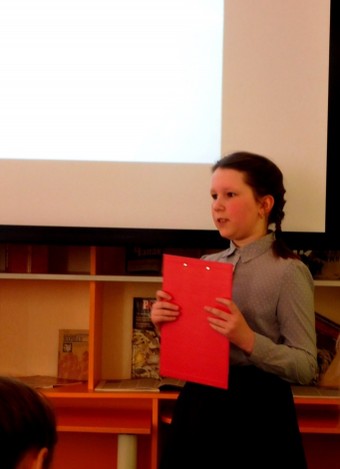 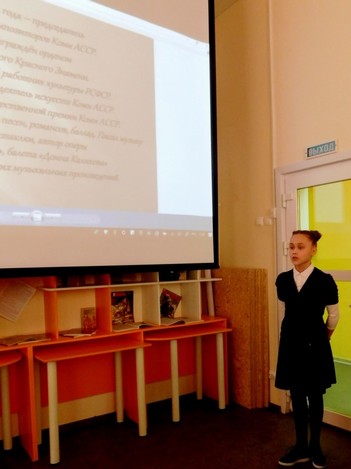 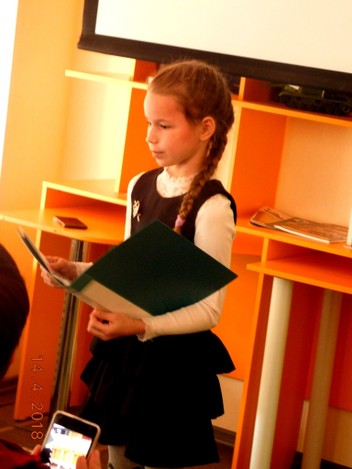 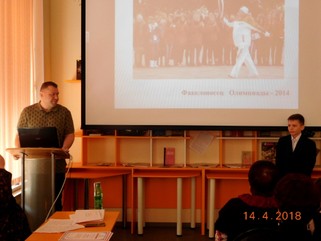 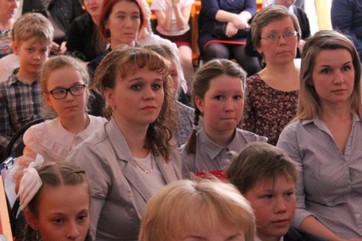 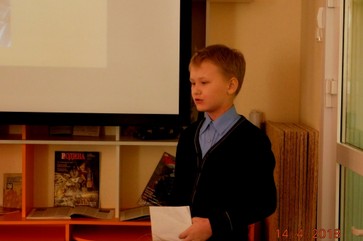 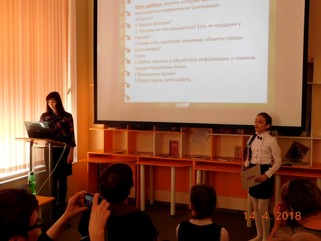 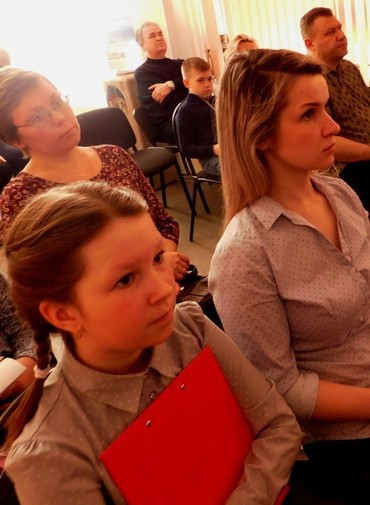 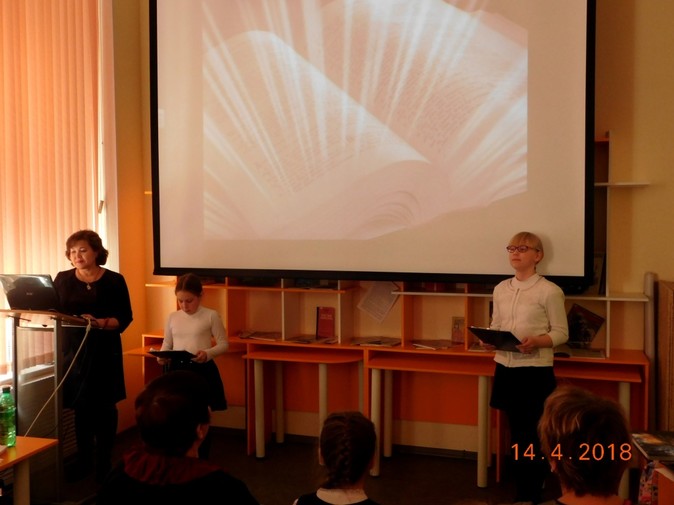 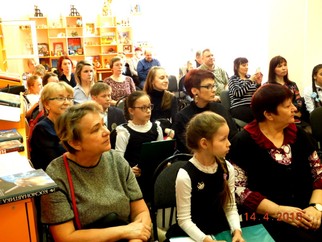 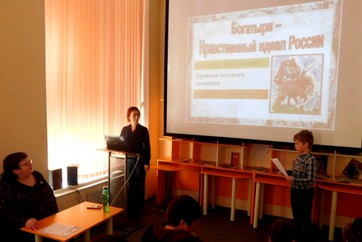 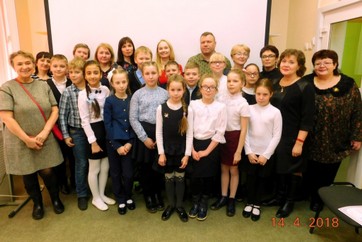 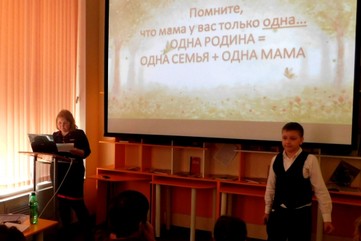 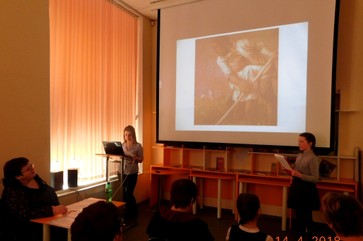 